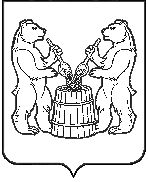 АДМИНИСТРАЦИЯ УСТЬЯНСКОГО МУНИЦИПАЛЬНОГО РАЙОНААРХАНГЕЛЬСКОЙ ОБЛАСТИПОСТАНОВЛЕНИЕот 17 сентября 2021 года № 1287р.п. ОктябрьскийО внесении изменений в постановление администрации муниципального образования «Устьянский муниципальный район» от 10 декабря 2018 года № 1508 В связи с кадровыми изменениями в управлении строительства и инфраструктуры администрации МО «Устьянский муниципальный район», администрация Устьянского муниципального районаПОСТАНОВЛЯЕТ:1. Внести следующие изменения в постановление администрации муниципального образования «Устьянский муниципальный район» от 10 декабря 2018 года № 1508 «О создании комиссии по утверждению платы за содержание и текущий ремонт общего имущества в многоквартирных домах для нанимателей жилых помещений, находящихся в собственности муниципального образования «Устьянский муниципальный район» и согласования нерегулируемых (цен) тарифов на товары и услуги в сфере теплоснабжения»:- пункт 1.1 читать в следующей редакции: «1.1 Подпалов Михаил Иванович - председатель комиссии, заместитель начальника управления строительства и инфраструктуры - начальник финансово-экономического отдела – главный бухгалтер»;- пункт 1.2 читать в следующей редакции: «1.2 Веревкина Елена Сергеевна – заместитель председателя комиссии, заместитель начальник отдела жилья и коммунального хозяйства управления строительства и инфраструктуры».2. Настоящее постановление вступает в законную силу со дня его официального опубликования. Глава Устьянского муниципального района	         		       С.А. Котлов